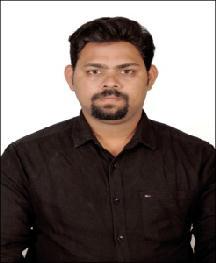 RAFIK CAREER OBJECTIVEIntend to build a career in hi-tech environment with committed & dedicated people, which will help me to explore myself fully and realize my potential. To contribute in the enhancement of an organization by offering a unique blend of strong communication skills, IT skills, quality and language skills gained during Education and Profession.EDUCATION QUALIFICATIONB.Tech In Information Technology (2011-2015) From Annai College Of Engineering & Technology With 59%*.Passed Out HSC With State Board Of Sec Education, Tamilnadu In The Year 2011 With 60.2%.Passed Out SSLC With State Board Of Sec Education, Tamilnadu In The Year 2009 With 87.6%WORKING EXPERIENCE- Mail soft Solution pvt ltdSystem Administratorjune 2016 – dec 2017Key ContributionsHelped standardize and implement the scheduled maintenance plan documentation process.Ensured full and incremental data backups were successful .performed data restore for users as needed.Performed daily duties including answering internal support calls, Data Center walkthroughs, system health checks and event notification.Managed and created and maintained accounts on applicable domains.-Naturals, Groom India Pvt Ltd.Operational ManagerJune 2015 – may 2016Key ContributionsResponsible To Handle The Entire Customer Service.Employee Motivation And Team Leadership And Development.Hiring And Recruiting And Financial Management.Inventory Stock Control And Stock Maintenance.PERSONAL SKILLSEffective communication skills and record for coordination.Office and records management.Ability to work under pressure.Ability to balance workload efficient and able to work constantly.Comprehensive problem solving ability.Ability to deal with people diplomatically.ACADEMIC PROJECT-Restricted File Organization For BIGDATA With Effectiveness-Driven DuplicationThis Project Presents The Design And Implementation Of Morphstore, A Local File System Design That Significantly Improves Performance When Accessing Big Data Files By Using Two Key Innovations. First, Load Adaptive I/O Access Scheduling Technique That Dynamically Achieves The Benefits Of Striping At Low Load And The Throughput Benefits Of Replication At High Loads. Second, Utility-Driven Replication To Maximize The Utility Of Replication Capacity By Allocating Replication Capacity To Popular Read Mostly Files.EXTRA CURRICULARParticipated In Workshop On Software Modeling Using Agrouml.Participated In National Children Science Congress At Kings College Of Engineering At Thanjour.Attended In Plant Training About The Basics Of Optical Communication Systems In BSNL Office, Tiruchchirappalli.Executive Member Of Red Cross.Event Organizer In All School And College Annual Day Functions And Other Technical Events.Working In Restaurant As Database Management Executive As Part Timely (Data Entry Job).Declaration:I Hereby Declare That The Facts And The Statements That Are Listed Above Are True To The Best Of My Knowledge. I Would Be Sincere & Honest Towards My Responsibilities In Your Esteemed Concern If An Opportunity Is Unveiled. I Also Assure You That I Shall Discharge My Duties To The Utmost Satisfaction.Date	:Place :(Mohamed Rafik)Email: rafik.378621@2freemail.com : rafik.378621@2freemail.com Address: Deira: DeiraMobile: C/o 0502360357: C/o 0502360357SOFTWARE PROFICIENCYSOFTWARE PROFICIENCYSOFTWARE PROFICIENCY●Languages:Basic C, C++, .NET●Front End:VB 6.0●Operating Systems  :Operating Systems  :Windows , Linux●Web Designing:HTML, XML●Packages:MS-OfficePERSONAL PROFILEPERSONAL PROFILEPERSONAL PROFILEName:Rafik NationalityNationality:IndianDate Of BirthDate Of Birth:04/06/1994Languages KnownLanguages Known:English,Hindi,Tamil